Dobra forma (dobraforma.ku.edu) Module 11.1 Завдання 6 Transcript 1. Це моя бабуся. Вона ще працює, бо вона ще не стара. Бабусі... 2. Це моя дочка. Вона ще маленька і не ходить до школи. Дочці...3. Це моя подруга. Вона молодша, ніж я. Мені 35 років, а подрузі...4. Це моя тітка. Вона вже на пенсії. Тітці...5. У мене є старша сестра. Мені 21 рік, а сестрі...This work is licensed under a  
Creative Commons Attribution-NonCommercial 4.0 International License. 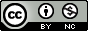 